ОФИС В АРЕНДУ – 69,54 м2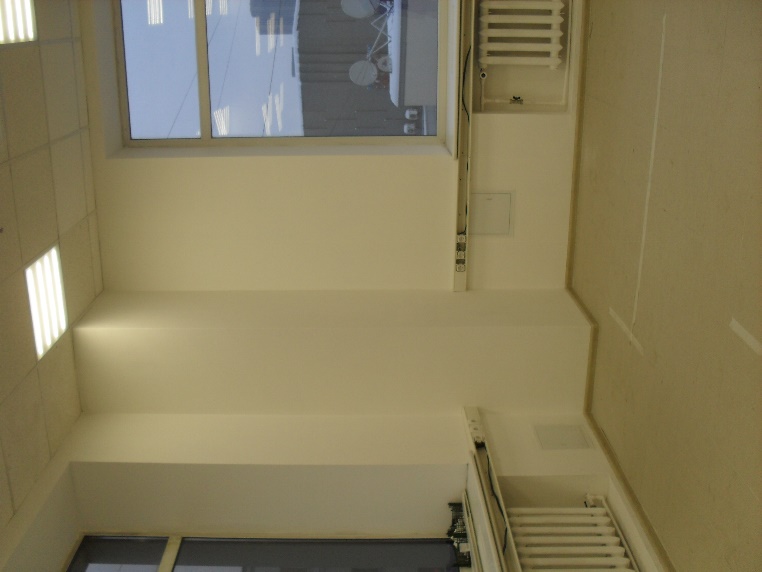 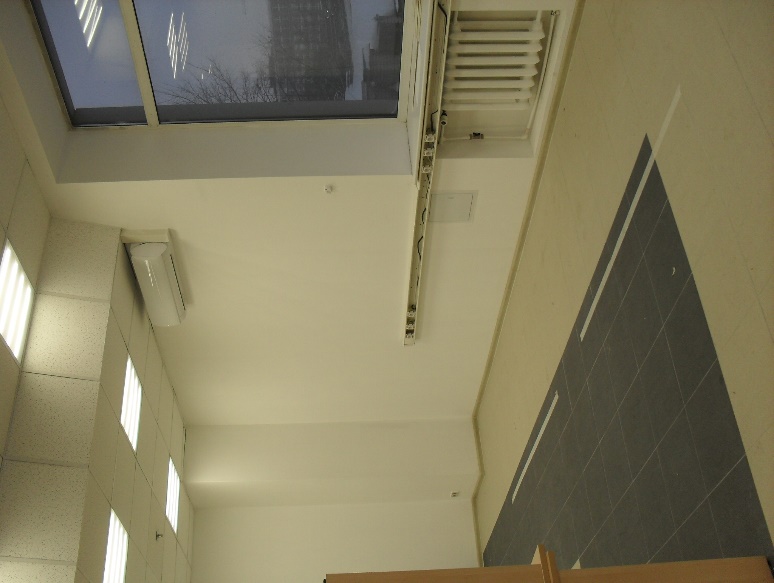 Предлагаем Вам офисное помещение («В» класс).Адрес: ул. Сущевский вал, дом 9 стр.1 (БЦ «КАСКАД-МЕБЕЛЬ»).М. «Савеловская», «МЦД-1»: 10 минут пешком.Площадь офиса: 69,54 м2.Высота потолков: 3,2 м.Этаж: 2 / 2.Арендная плата:- 17 000 рублей / м2 / год с НДС,- 98 515,00 рублей / месяц с НДС.Обеспечительный платеж:- 98 515,00 рублей без НДС.Коммунальные услуги включены в арендную плату.Большая парковка. Всегда есть свободные места:- 6000 рублей / машиноместо / месяц.Срок аренды: 11 месяцев (ежегодная пролонгация договора).Доступ в бизнес-центр – 24 часа / 365 дней.Предоставим юридический адрес (15 ИФНС). Предоставим место для Вашей рекламы на фасаде здания.Уважаемые арендаторы и риэлторы, меня зовут Наталья! Звоните мне в любое время!Уважаемые риэлторы! Просим Вас не размещать информацию о нашем помещении в ЦИАН и на других сайтах в интернете.https://youtu.be/lw5n86FgIeY - ссылка для просмотра видео об офисе 69,54 м2 https://youtu.be/t3wG2AUu-_8 - ссылка для просмотра видео о БЦ «КАСКАД-МЕБЕЛЬ»8-925-842-01-58 Наталья Шумароваshumarovaets@yandex.ru ПЛАН ПОМЕЩЕНИЯ 69,54 м2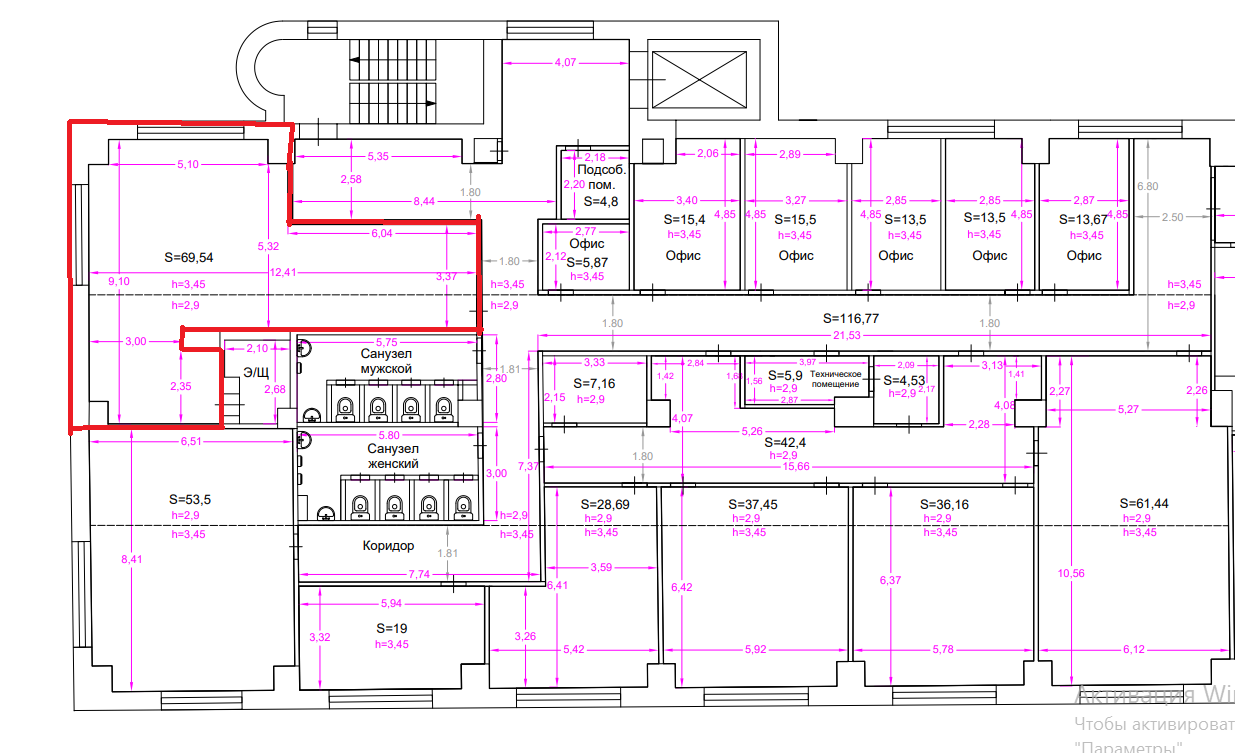 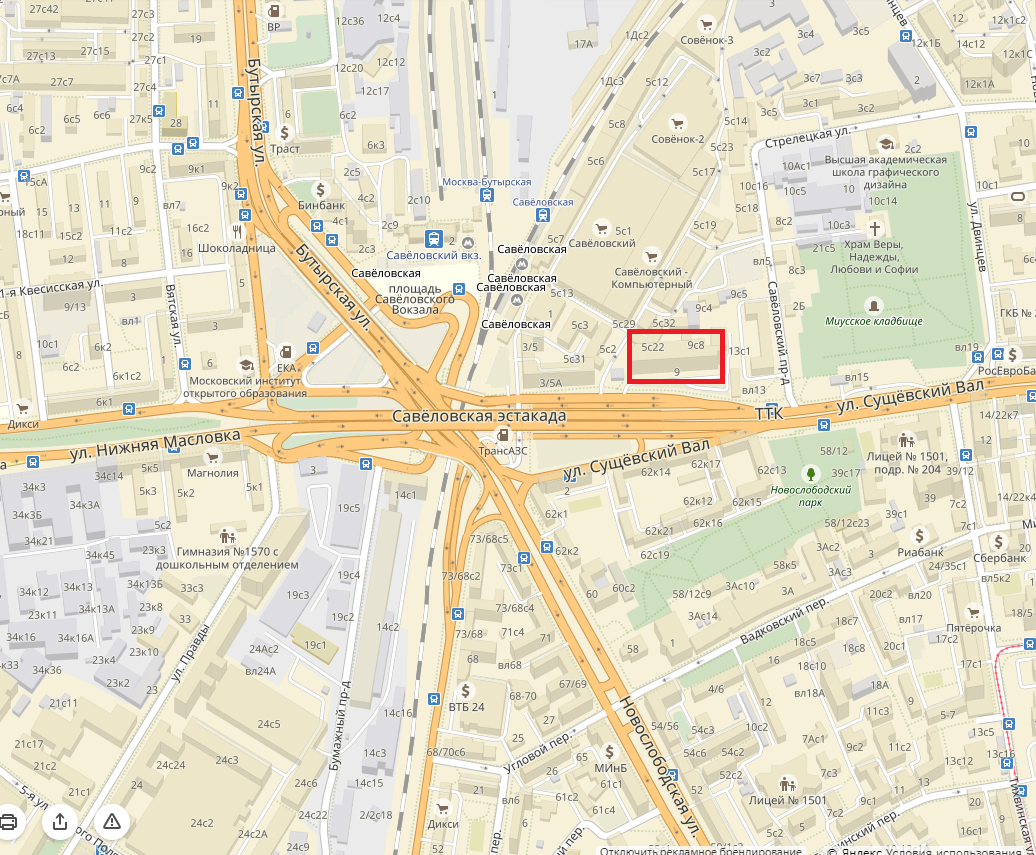 8-925-842-01-58 Наталья Шумароваshumarovaets@yandex.ru 